Муниципальное бюджетное дошкольное образовательное учреждение«ЦЕНТР РАЗВИТИЯ РЕБЁНКА – ДЕТСКИЙ САД № 55 «Истоки»города Рубцовска Алтайского края. Рубцовск, ул. Светлова, 84 телефон: 5-86-96, istoki-g@yandex.ruСюжетно – ролевая игра «Морское путешествие в Африку. Один день из жизни спасателей».в подготовительной группеПодготовила:Николаева Елена Валерьевна                                                                                                        г.Рубцовск, 2021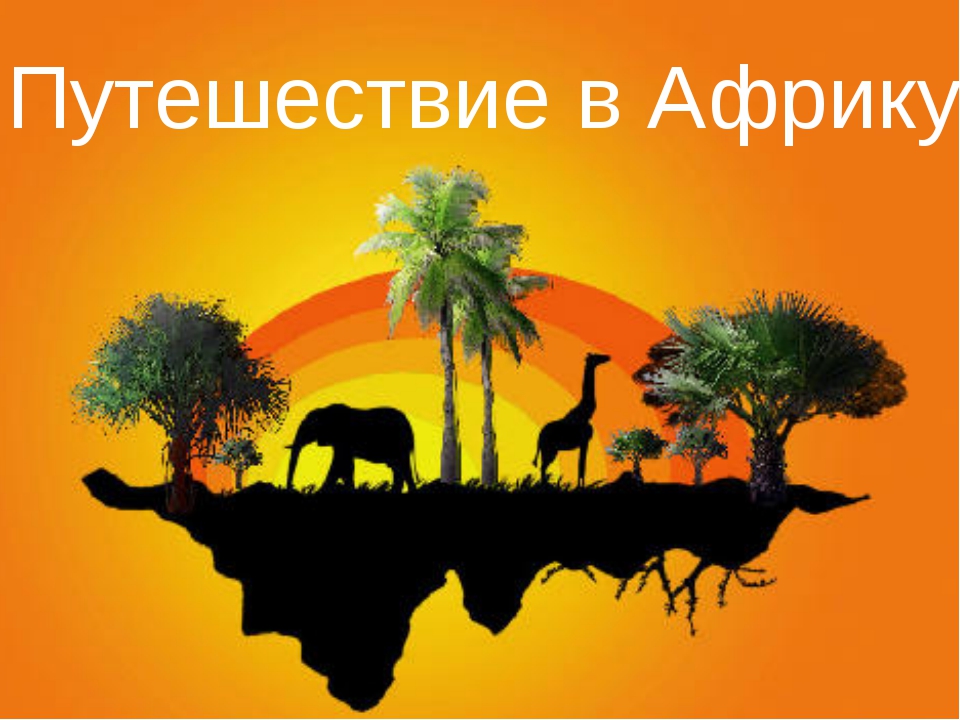 Цель: способствовать развитию основ экологического сознания детей посредством сюжетно-ролевой игры.Задачи:- Обобщить представления детей об Африке объединять несколько сюжетов одним содержанием, положительное взаимодействие между детьми в процессе игры;- развивать речевое и ролевое взаимодействие, связную диалогическую речь, логическое мышление, познавательный интерес, наблюдательность.- воспитывать уважение к труду работников морского флота, бережное отношение к природе.Предшествующая работа: чтение детской художественной литературы о моряках и морских путешествиях: С. Михалков «Кораблики», Беседа о порте, водном транспорте, какие бывают корабли (просмотр видео), иллюстративного материала. Просмотр м\ф «В порту». Конструирование из строительного материала, из цветного картона и бумаги «Корабли в порту». Аппликация (бумажная) с элементами рисования «По морям, по волнам», океанам. Лепка коллективная «Кто в море живёт» . Рассматривание картины «Морской порт». Оборудование: модули для постройки корабля; тельняшки, морские воротники, бескозырки, медицинский халат и ободок с крестиком  для врача;-поварской колпак и фартук для повара;- спасательный круг, якорь, штурвал, , водолазная маска, бинокль, подзорная труба, палубная швабра, ведро;- сеть, мягкие, резиновые и пластмассовые игрушки животных жарких стран, морских, мягкая игрушка–дельфин, муляжи фруктов.Ход игры:Почтальон принёс письмо (дети читают откуда оно пришло, обратить  внимание, что на конверте  сигнал SOS, показать детям). Как Вы думаете, что обозначает сигнал SOS?(дети отвечают). Воспитатель читает письмо«Дорогие ребята, в моей любимой  Африке случилась беда, заболели животные. У них температура, болят животы, а у крокодила зубы  Мне одному, без вашей помощи никак не справится Помогите! Приезжайте! Спасибо, ждем вас с нетерпением!АйболитВосп: А кто такой Айболит? (ответы детей).Как вы думаете, как нам поступить? (ответ детей)Тогда, я предлагаю вам побывать в роли спасателей и отправиться в морское путешествиеВоспитатель.  Ой, а в конверте  ещё что – то лежит (достаёт  карту). Что это? (ответ детей).  Конечно, ведь карта служит нашим помощником, без неё нам никак не обойтись. Ребята, давайте мы её рассмотрим. Каким цветом Африка? (ответ детей). Изображая на карте Африку, использовали много желтого цвета. Как вы думаете, что обозначает желтый цвет?  А голубой? Ответы детей (Африка – самое жаркое в мире солнце и горячий песок, голубой означает …) Восп: Если Африку окружают моря и океаны, то на чём мы можем добраться до Африки?Дети: на корабле…(объяснить почему именно на этом виде транспорта)Воспитатель: Но корабля у нас нет. Что нам делать?Дети предлагают построить корабльВ. Точно! Молодцы?Воспитатель: Для строительства лайнера надо обратиться к услугам инженера-строителя (воспитатель предлагает ребёнка) Он хороший специалист по конструированию, а я вам хочу предложить схему построения корабля. Ну а вы будете ему помогать.Скажите, с помощью чего мы с вами можем построить корабль?(ответы детей)Приступаем к строительству корабля (звучит музыка постройка корабля)Восп: -Вы знаете, как называется задняя часть корабля?Дети: Это корма.-А передняя часть корабля?Дети: Это нос.-Что ещё должно быть на корабле?Дети: капитанский мостик, якорьДети: Корабль готов!Воспитатель:  Но, чтобы отправиться в путешествие, нам нужна команда. А кто на корабле самый главный? Дети:капитанВосп: Какими качествами должен обладать капитан? Дети: (смелость, находчивость, героизм, дружелюбие, трудолюбие и т. д.). Кто является помощником капитана? (штурман). Дети: Он выполняет команды капитана, управляет кораблем. Восп: Я думаю, что штурман обладает такими же качествами, как и капитан. Кто еще есть на корабле? Дети: (матросы) Восп: Что матросы делают на корабле? Дети: выполняют команды капитана, борются со стихией Восп: На корабле находится ещё кок. Чем он занимается?Дети: готовит едуВосп: А если кто – нибудь из команды почувствует себя плохо или заболеет? Кто поможет помочь?Дети: врач (выбирают врача)Восп: Остальные дети будут матросы. Дети поочередно характеризует каждого члена команды, воспитатель вместе с детьми  выбирают соответствующую кандидатуру Воспитатель: Ребята, я тоже хочу отправиться с вами в путешествие. Вы не будете против, если я возьму на себя роль диспетчера и буду вашим помощником.Восп: - Ну тогда мы должны пройти осмотр врача и можно отправляться в море.(доктор подходит к каждому члену команды осматривает, проверяет пульс.)Воспитатель: Команда и корабль готовы  к отплытию. Объявляется посадка на корабль.Капитан: Внимание! Внимание! Занять всем места! (команда после допуска к плаванию по очереди заходит на судно).Капитан даёт команду: «Поднять якорь! Поднять трап! Полный вперёд! ».Матрос: «Есть поднять якорь! Есть поднять трап! »Воспитатель: Чтобы начать путешествие, скажем волшебные слова:РА-РА-РА – начинается играСА-СА-СА – ждут в пути нас чудеса,(команда после допуска к плаванию по очереди заходит на судно).Капитан даёт команду: «Поднять якорь! Поднять трап! Полный вперёд! ».Матрос: «Есть поднять якорь! Есть поднять трап! »Воспитатель. Посмотрите на море. Какое море? (спокойное)Море всегда бывает одинаковым?Может ли у моря меняться настроение?Когда море спящее, спокойное?Полюбуйтесь его красотой и насладитесь его звуками (звучит музыка МОРЕ, МОРЕ). Капитан: Посмотрим в бинокль.-Смотрю в бинокль и вижу корабль.- Посмотрите направо, рядом проплывает еще один корабль.-  А слева,рядом  в воде  плывут дельфины.Восп: Внимание, слева по борту вижу дельфина. Он запутался в сети. Ему требуется помощь. Капитан: Лево руля! Стоп машина. Якорь опустить! Матрос, надеть водолазное оборудование. Дельфину необходимо помочь (звучит крик дельфина).(Матрос одевает акваланг, маску и прыгает за левый борт. Выпутывает дельфина из сети и возвращается к кораблю.)(второй матрос бросает  спасательный круг и вся команда тянет за веревку спасательный круг, поднимает на борт матроса.)Восп: обращает внимание  на мусорный пакет в море. Моряки его поднимают, беседа с детьми «Почему в море нельзя выкидывать мусор»Обсуждение с детьми.  Воспитатель хвалит детейВосп:  Внимание, кажется, в море начинается шторм! Возьмите бинокли и посмотрите: приближается черная туча, море не спокойно! Мы попали в настоящий шторм (звучат звуки шторма)(Действия детей)
Воспитатель:  Молодцы. Но шторм кажется стал тише и корабль не качает по волнам. Препятствий на пути нет.  Скоро подплывём к Африке и нам не мешало бы подкрепиться. Как у нас с ужином, он готов? (обращается к коку)Кок: Так точно! Всех приглашаю (капитан остаётся вести корабль)Восп: На корабле столовую называют «камбуз».(после ужина, команда проходит на палубу)Воспитатель:  Как жарко становится, капитан посмотрите по карте, куда мы подплываем? Ну, очень жарко! Капитан, мы уже совсем близко подплываем к острову, можем сесть на мель, командуй матросам (матросы бросают якорь). Как же быть, трап спускать нельзя? Капитан, что нам делать? (плывем до острова, имитируем движения,Команда выходит на берег.Воспитатель: (восхищается красотой) Воспитатель: Дети, на острове очень жарко, можно разуться, походить по песочку босиком (массажный коврик), звучит музыка.Воспитатель: А где же животные? Почему их не видно?  ( подвести к тому, что это - дикие животные). находят животных, лечатКапитан: Скоро стемнеет нам пора возвращаться домой. Забирают корзину с фруктами. Команда проходит на корабль, отправляется в плавание Внимание, внимание! Возвращаемся все на палубу (звучит песня «Капитан» начало песни) (возвращение, поздравление команды спасателей с 23 февраля (награждение спасателей медалью под музыку Награждение)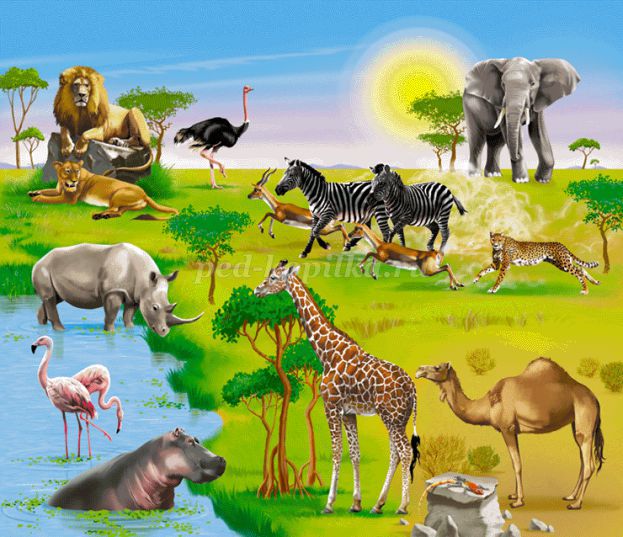 Муниципальное бюджетное дошкольное образовательное учреждение«ЦЕНТР РАЗВИТИЯ РЕБЁНКА – ДЕТСКИЙ САД № 55 «Истоки»города Рубцовска Алтайского края. Рубцовск, ул. Светлова, 84 телефон: 5-86-96, istoki-g@yandex.ruКонспект занятия по познавательному развитиюОбразовательный модуль «Культура быта»                                              «Такая разная обувь»Возрастная группа: средняяПодготовила:Николаева Елена Валерьевнаг. Рубцовск, 2018 гОбразовательная область: познавательное развитие.Тема: «Обувь».Цель: углубить представление детей о понятии «Обувь».Задачи: 1. Уточнить название и назначение обуви. 2. Учить группировать обувь по сезонному признаку. 3. Развивать лексический, грамматический строй речи, связную речь.4.Знакомить с профессией сапожникаОборудование:Картинки с изображением разной обуви (ботинки, сандали, кеды, кроссовки, комнатные тапочки, валенки, лапти и т.д) разного размера (маленького ребёнка, старшего, взрослого)Предварительная работа: рассматривание обуви, деталей обуви, чтение стихотворения К.Чуковского «Чудо-дерево»Словарная работа: лапти, обувь, сапожникМуниципальное бюджетное дошкольное образовательное учреждение«ЦЕНТР РАЗВИТИЯ РЕБЁНКА – ДЕТСКИЙ САД № 55 «Истоки»города Рубцовска Алтайского края. Рубцовск, ул. Светлова, 84 телефон: 5-86-96, istoki-g@yandex.ruТема образовательной деятельностипо формированию элементарныхматематических представлений«Путешествие в Грецию».возрастная группа: Подготовительная Подготовила:  Николаева Е.В                                                                                  Г. Рубцовск 2017гЦель:  Закрепить математические знание детей.Задачи:Образовательные:Систематизировать знания детей о способах  решения арифметических действий.  Расширить и закрепить навыки вычислительной деятельности. Закреплять умение находить соседей заданного числа; дни неделиучить ориентироваться  на листе бумаги. Развивать логическое мышление.«Коммуникация» -  развивать и совершенствовать связанную речь, умение строить ответ полным предложением; расширять и активизировать словарный запас детей. «Музыка» - поддерживать интерес к прослушиванию видео записейРазвивающие:развивать познавательный интерес детей, мышление, память, творческое воображение, расширять словарный запас и активизировать лексику дошкольников;обеспечить развитие умений формировать свои ответы на заданный вопрос.Воспитательные:воспитывать самостоятельность, умение понимать учебную задачу и выполнять её самостоятельно;воспитывать умение слушать, не перебивать друг друга, работать в команде.Здоровьесберегающие:создание психологического комфорта путём рационального сочетания разных видов детской деятельности, снятие физического напряжения посредством двигательной активности.Виды деятельности:познавательно-исследовательская, коммуникативная, игровая.Формы организации: фронтальная, индивидуальная.Формы реализации детских видов деятельности: создание проблемной ситуации, общение, решение проблемной ситуации.Оборудование:Ноутбук, проектор, презентация в формате Power Point 2016, конструктор, листы бумаги в клетку, простые карандаши. Предварительная работа:Расширение знаний о  числах и математических знаков; знакомство с   правилами составления и решением задач; дней недели; ориентация в пространстве и на листе бумаги (графический диктант); разгадывание загадок; просмотр видеофильмов про Греции; м\ф  «Легенды и мифы»Ход занятия.Муниципальное бюджетное дошкольное образовательное учреждение«ЦЕНТР РАЗВИТИЯ РЕБЁНКА – ДЕТСКИЙ САД № 55 «Истоки»города Рубцовска Алтайского края. Рубцовск, ул. Светлова, 84 телефон: 5-86-96, istoki-g@yandex.ruТема образовательной деятельностиРазвитию речи «Медведица с медвежонком».возрастная группа: 2 младшая группаПодготовила: Николаева Е.В2021 гЗадачи:-развивать диалогическую речь, умение вести в игре ролевой диалог;-побуждать строить короткие тексты – описания;- соотносить слово и выразительные движения;- развивать поэтический слух, чувство рифмы, словообразование;- уточнять представление о съедобном и несъедобном;- уточнять и закреплять правильное произношение согласных звуков (м,мь)Материалы: ёлка искусственная, шалаш (берлога), игрушки: медведица и медвежонок, Ход занятия.Муниципальное бюджетное дошкольное образовательное учреждение«ЦЕНТР РАЗВИТИЯ РЕБЁНКА – ДЕТСКИЙ САД № 55 «Истоки»города Рубцовска Алтайского края. Рубцовск, ул. Светлова, 84 телефон: 5-86-96, istoki-g@yandex.ruНаблюдение на прогулке Возрастная группа: подготовительнаяТема: «Февраль –зиме конец, весне - начало» Воспитатель: Николаева Е.В                                                2021 гЦель: формировать представления об изменениях, происходящих  со снегом в конце зимы;- учить устанавливать причинно –следственную связь;- развивать наблюдательность, кругозор, интерес к поисково – исследовательской деятельности;Образовательные области: познавательное развитие, социально – коммуникативное развитиеВиды деятельности: познавательно – исследовательская, игровая, двигательнаяОборудование и материал: лопатки по количеству человек, мишень, 2 ведра, лопатка для лепки снежков 2 шт, красный синий флажки 2 шт.Ход прогулки:Ребята, скажите какое сейчас на улице время года? (ответ детей) Назовите зимние месяца? (ответ детей).  Какой последний месяц зимы? (ответ детей). А какой из зимних месяцев самый короткий? (ответ). Ребята, а вам нравится зима? (ответ). А в какие игры можно играть зимой? (ответ). Конечно зима очень красивое время года, оно связано с зимними чудесами и волшебными праздниками. Какими праздниками? Февраль это последний месяц зимы. В народе его называют «бокогрей». С одного бока ещё морозные ночи, а с другого бока днём тепло.В феврале свет прибывает, солнышко пригревает, оживают лесные обитатели – птицы, звери. Бойкие синицы взлетают на самые  верхушки деревьев и затягивают весёлую песенку. Оживляются воробьи . Они собираются в стайки, садятся на кусты, изгороди, громко  и радостно чирикают. Начинаются игры у зайчат, у лисят, дерутся между собой волчата. Только медведи всё ещё спят в своих тёплых берлогах. Снежный покров становится плотным. А тут ещё пригревает солнце, ни на минуты не забывает о своей работе ветер, если он дует с севера, то какой он? (ответ детей). А если с юга? (ответ детей). Правильно южный ветер приносит оттепели и снег становится липким. Из него можно лепить? (ответ), строить? (ответ). А когда после оттепели ударит мороз, то на снегу образуется твёрдая корочка – наст. В такое время многим животным тяжело передвигаться по снегу и добывать корм. Лоси, олени и козы острой коркой режут себе ноги, с трудом выкапывая из под снега мох и листья. Зато зайчишке раздолье, он по рыхлому снегу ходит, как в валенках, почти не проваливается, а по насту мчится, как по паркету. И никто не может за ним угнаться.Исследовательская деятельностьЯ предлагаю рассмотреть снег на нашем участке. Давайте дружно возьмём наши лопатки и измерим глубину снега открытых и защищённых участков на нашем, с вами участке (дети измеряют, идя по снегу, затем около деревьев). Где больше снега и почему? (ответ).(Воспитатель берёт в руки снежок). Ребята, а какая сегодня на улице погода, какой снег? (ответ). Правильно, сегодня тепло и снег липкий, можно слепить снежок. Предлагает детям слепить свой снежок и поиграть в игруПодвижная игра «Самый меткий»Цель: развивать глазомер при метании снежков в цель, добиваться активного движения кисти руки при броске; воспитывать дружеские взаимоотношения между детьми.Правила игры: дети становятся друг за другом, и кидают снежок, целясь в цель на мишени.Трудовая деятельностьПостроение построек из снега «Снежная крепость»Мы с вами играли, а теперь пришло время потрудиться. Кто любит трудиться, Тому без дела не сидится. Сегодня мы расчистим дорожку к веранде, этим будут заниматься … (воспитатель называет имена нескольких детей) Обметут горку … (воспитатель называет имена нескольких детей) Обметут скамейки … (воспитатель называет имена нескольких детей) Мы с вами играли, а теперь пришло время потрудиться. Кто любит трудиться, Тому без дела не сидится. Сегодня мы расчистим дорожку к веранде, этим будут заниматься … (воспитатель называет имена нескольких детей) Обметут горку … (воспитатель называет имена нескольких детей) Обметут скамейки … (воспитатель называет имена нескольких детей) Мы с вами играли, а теперь пришло время потрудиться. Кто любит трудиться, Тому без дела не сидится. Сегодня мы расчистим дорожку к веранде, этим будут заниматься … (воспитатель называет имена нескольких детей) Обметут горку … (воспитатель называет имена нескольких детей) Обметут скамейки … (воспитатель называет имена нескольких детейЦель: развивать разнообразную двигательную деятельность детей на прогулке и интереса к полученному результатуПодвижная игра «Два мороза»Цель:-  развивать у детей умение действовать по сигналу (слову); упражнять в беге и ловкости; способствовать развитию речи; Игра «Снежные ангелочки» (дети ложатся на спину на снег)Итог прогулки:	Закрепить с детьми- что нового вы сегодня, на прогулке узнали;- чем вам понравилась и запомнилась прогулкаОРГАНИЗАЦИОННЫЙ МОМЕНТ: организовать детейОРГАНИЗАЦИОННЫЙ МОМЕНТ: организовать детейОРГАНИЗАЦИОННЫЙ МОМЕНТ: организовать детейДеятельность детейДеятельность педагогаПримечаниеДети рассаживаются полукругом на стульчикахРебята, к нам сегодня в гости пришла сороконожка. Она собралась в магазин обуви, но сороконожка ещё маленькая и много не знает, поэтому просит помощи у вас. Я предлагаю оставить нашу гостью в группе и послушать то, что я вам расскажу. А тема нашего занятия так и называется «Обувь»Заранее поставить стульчикиОСНОВНАЯ ЧАСТЬ: ОСНОВНАЯ ЧАСТЬ: ОСНОВНАЯ ЧАСТЬ: Деятельность детейДеятельность педагогаПримечаниеДети слушают стих, отвечают на вопросыХоровые ответы детейВоспитатель предлагает детям прослушать стихотворение А. Усачёва «По тропинке жарким летом»По тропинке
Жарким летом
Шли Ботинки
К Сандалетам
И случайно
На дорожке
Повстречали Босоножки.Постояли, поболтали,
Дальше вместе зашагали...По тропинке
Жарким летом
Шли Ботинки
К Сандалетам.
Рядом
По дорожке
Пылили
Босоножки.Видят вдруг -
На тропке
Новенькие
Шлёпки.Постояли, поболтали,
Дальше вместе зашагали....По тропинке
Жарким летом
Шли Ботинки
К Сандалетам.
Рядом
По дорожке
Пылили
Босоножки,
А за ними
Шлёпки
Топали
По тропке.Мимо Кеды
И Кроссовки
Прыгали
По бровке.
Постояли, поболтали,
Дальше вместе зашагали....По тропинке
Жарким летом
Шли Ботинки
К Сандалетам.
Рядом
По дорожке
Пылили
Босоножки,
А за ними
Шлёпки
Топали
По тропке.
Да Кеды
И Кроссовки
Прыгали
По бровке.И пришли к Сандалиям,
А Валенки сказали им,
Что эти Сандалеты
Их ждут на речке где-то...И на речку
По дороге
Понеслись
Босые Ноги.После чтения воспитатель просит детей вспомнить и назвать, кто шёл по тропинке жарким летом (ботинки, босоножки, кеды, кроссовки и т.д). Уточняет, что в них обутые шли дети. Спрашивает, как одним словом называются эти предметы (выслушивает ответы детей)Воспитатель: Дети, скажите, пожалуйста, а где покупают обувь?Дети: В обувном магазине.Воспитатель: Ребята, как вы думаете: это хорошо или плохо, что люди носят обувь? Дети:  Хорошо Воспитатель: А как вы думаете, нужна ли обувь людям? Дети:  да нужна Воспитатель: Почему? Дети:  Если не будет обуви, можно порезать, наколоть ногу, или укусит какое-нибудь животное. Обувь согревает ноги, они не мерзнут. Воспитатель: Да. Ребята, вы правы. Люди придумали обувь, чтобы оберегать свои ноги от холода, от укусов насекомых, от травм.  А вот раньше самой популярной обувью русского народа были лапти. В других странах  не носили. Материал для лаптей найти нетрудно: их плели из липового лыка снимали кору липового  дерева, а под ней находился тонкий слой, который называется лыком, из которого плели лапти. А так же плели  из коры ивы,  березы, дуба. На одну пару лаптей требовалось ободрать три-четыре деревца. Ноги в лаптях не промокали и не замерзали. Держались лапти на узких ремешках. Плелись лапти без различия правой и левой ноги.«Только лапоть на обе ноги плетется, а рукавички – розни».Плетением лаптей занимались старики. Хороший мастер мог за день сплести две пары лаптей.Но зато и стоили лапти дешево. А сейчас у нас в магазине большой ассортимент обувиОбувь подразделяется по сезонам (летняя, зимняя, осенняя и весенняя –демисезонная). По категориям – мужская, женская, детская, подрастковая (детская обувь для девочек отличается от мальчиковой яркой цветовой гаммой).Воспитатель: Ребята, давайте рассмотрим обувь. Посмотрите, она состоит из нескольких частей.- Например, у сапога есть пятка, каблук, носок, подошва, молния. - У босоножки есть застежка, ремешок, подошва, каблук. - У кроссовок есть подошва, носок, шнурки, пятка.Музыкальная физминутка  Есть такая профессия – сапожник. Это человек,который шьёт обувь. Сапожники вырезают из кожи или особой ткани детали, сшивают их на спецмашинах (но не на тех, на которых шьют одежду), а затем пришивают или приклеивают подошву. Он заботливый, умелый, всегда учится, повышает свое мастерство, чтобы угодить каждому, чтобы каждый чувствовал себя комфортно и удобно в любой ситуации, в любой день недели, в любое время. Ведь благодаря ему мы всегда можем надеть именно ту обувь, которая соответствует ситуации, а также нравится нам.На доске цветные  картинки с наименованием обувиРассматривание картинок обуви (рассказ с показом наглядно)Показать наглядно обувь для мальчика и для девочкиРассматривание сапогМузыкальная физминутка для детей «Пяточка, носочек»ЗАКЛЮЧИТЕЛЬНАЯ ЧАСТЬЗАКЛЮЧИТЕЛЬНАЯ ЧАСТЬЗАКЛЮЧИТЕЛЬНАЯ ЧАСТЬДеятельность детейДеятельность педагогаПримечаниеДома нельзя ходить в уличной обуви, а на улице – в домашней. Идя в театр, следует захватить с собой сменную обувь и мешок для уличной обуви. У аккуратного человека обувь всегда в порядке. Придя с улицы, следует помыть или почистить  грязь и поставить обувь сушитьсяИгра «Найди парную обувь для сороконожки»Наше занятие заканчивается давайте вспомним, что вы  нового узнали.1.О чём мы сегодня с вами говорили?2. Какая обувь бывает по временам года?3. Какая обувь бывает по назначению?4. Как называют профессию человека, который шьёт обувь?5. как мы должны ухаживать за свой обувью?ОРГАНИЗАЦИОННЫЙ МОМЕНТ: сюрпризный момент. Стимуляция интереса и эмоциональный настрой воспитанников. ОРГАНИЗАЦИОННЫЙ МОМЕНТ: сюрпризный момент. Стимуляция интереса и эмоциональный настрой воспитанников. ОРГАНИЗАЦИОННЫЙ МОМЕНТ: сюрпризный момент. Стимуляция интереса и эмоциональный настрой воспитанников. Деятельность детейДеятельность педагогаПримечаниеДети приветствуют гостей и рассаживаются на стульчикиДети включаются в беседу Дети: корабльДети: в путешествиеДети собирают словоДети разгадывают ребус (чайка)Ответ детейДети: (нет)Сегодня к нам пришли гости. Давайте поздороваемся с нашими гостями и улыбнемся им. Вы любите путешествовать? А на чем можно отправиться в путешествие? Смотрите, что это у нас?  Как вы думаете, а куда можно отправиться в плавание на корабле?А чтобы узнать куда отправляется этот корабль нужно правильно составить слово.Правильно! А вы хотите отправиться в путешествие в Грецию?- А теперь нужно назвать наш корабль.- Посмотрите на ребус и отгадайте Осталось нам выбрать капитана корабля. А капитаном будет тот, кто правильно ответит на вопрос:Сколько ушей у двух мышей?Итак, у нас есть корабль, есть капитан, пора занимать места и отправляться в путешествие.  Может кто – то сомневается в своих силах и хотел бы остаться на берегу? Тогда  занимайте места на корабле.Отправляемся в плавание. Нас ждёт много приключений и сложных заданий. А что бы не скучали во время плавания, я приготовила вам заданияОрганизовать детей на занятиекорабльР Г Е Ц Я И 2 1 3  4  6 5 слово ГрецияРазгадывание ребуса (картинка чайки)Картинка мышейОСНОВНАЯ ЧАСТЬ: математическое путешествие, выполнение разных видов заданий, физ минуткаОСНОВНАЯ ЧАСТЬ: математическое путешествие, выполнение разных видов заданий, физ минуткаОСНОВНАЯ ЧАСТЬ: математическое путешествие, выполнение разных видов заданий, физ минуткаДеятельность детейДеятельность педагогаПримечаниеОтветы детей.Ответы детей.        Ответы детей                                         Дети внимательно наблюдают за педагогом.Становятся в одну линию игратьДети: (да)Дети встают в круг. Повторяют слова и движения за воспитателем.Ответ детейВыполняют заданиеДети: даДети выполняют заданияОтвет детейДети проходят на корабльДети выходят с корабля на берегДети проходят на корабль1 задание (логика) В январе на одной яблоне выросло 5 яблок, а на другой 4 яблока. Сколько яблок выросло на двух яблонях в январе? На столе лежало 4 апельсина и 1 груша. Сколько овощей лежало на столе?У берёзы 5 веток слева и 5 веток справа, на каждой по 6 шишек. Сколько всего шишек на берёзе. Сколько орешков в пустом стакане?  (нисколько, стакан пуст.)  В вазе три ромашки и два тюльпана. Сколько всего ромашек в вазе? (три ромашки).На кусте распустилось 5 роз. Мама срезала 3 штуки. Сколько осталось? 
- Молодцы! Посмотри, что там впереди?Правильно, остров.  Хотите  сделаем остановку? Высаживайтесь! На этом острове нас ждёт задание, пока мы его не выполним,  дальше плыть мы не сможем. А задание такое «Исправь ошибку»1.Червяк клевал скворца2. Песня пела соловья3.  Мохнатая гусеница съела синицу4. В цветке стояла ваза5. Грибы собирали детей в корзину6. Пушистая мышка поймала кошкуМолодцы! А наше путешествие продолжается. Занимаем свои места.Нравится ли вам путешествие, какое у вас настроение. Продолжаем наше путешествие.4 заданиеПосчитать от 5 до 20;Посчитать от 10 и обратно;Какое число пропущено между цифрами 7 и 9; 8 и 10;Назови соседей числа 5, числа 3;Увеличь число 4 на 2; 7 на 3;Уменьши число 8 на 3; 10 на 2;Я загадала число. Оно больше 2 на 1 (3):А это число меньше 6 на 3 (3).А у нас по курсу какой-то необычный остров. Посмотрите, какие скалы впереди. Будем высаживаться на этот скалистый берег?Тогда быстрее причаливаем и идем на разминку.ФИЗМИНУТКА Смотрите, кто это кружит над нами? А что это она уронила? Конверт. Откроем?Смотрите, задания.1.Яблоки в саду поспели, мы отведать их успели.  Пять румяных, наливных, три с кислинкой. Сколько их? (8)2. Три цыплёнка стоят и на червячков глядят. Три цыплёнка в гнезде у наседки сидят. Отвечай поскорей – сколько цыплят у наседки моей? (6)3. У стены стоят кадушки, в каждой кадушке по лягушке. Если было 5 кадушек, сколько было в них лягушек? (5)4.  «Три пушистых кошечкиУлеглись в лукошечкеТут одна к ним прибежалаСколько кошек вместе стало?»                                                    (4)5. «Четыре гусёнка и двое утятВ озере плавают, громко кричатА ну, посчитай поскорей –Сколько всего в воде малышей?»                                                    (6)Мы справились с заданием.Плывем дальше? Занимайте свои места. Смотрите, к нашему кораблю подплывает дельфин. Он нам кинул мячик, но не простой, а с заданием. Ну, что, поиграем и задание разгадаем.Задание Какой сегодня день недели, если вчера был понедельник, а завтра среда? (вторник)Сколько месяцев в году?  (12)Сколько дней в неделе? (7)Назовите первый день недели? И т.дПеречислите рабочие дни недели?Назовите выходные дни?А это что за остров? Хотите посмотреть, что это за остров и кто на нем обитает? Чтобы это узнать необходимо, выполнить задание. Присаживайтесь за столы, возьмите лист бумаги в клетку и простой карандаш. Внимательно слушайте задание.Задание 52 вверх, 2 вправо, 7 вниз, 2 вправо, 2 вверх, 3 вправо, 2 вниз, 2 вправо, 2 вверх, 3 вправо, 2 вниз, 2 вправо, 1 вниз, 3 влево, 2 вверх, 1 влево, 2 вниз, 4 влево, 2 вверх, 1 влево, 2 вниз, 4 влево, 6 вверх, 1 влево.Кто живет на острове?Нам нужно плыть дальше. Посмотрите, кажется мы подплываем к большому городу. Как вы думаете, что это за город. Конечно же, наш корабль подплывает к Греции. Мы с вами добрались до Греции Греция – это государство на юге Европы. В этой стране много сказок, легенд, тёмных скал, голубых морей и побеленных домов.А вы знаете, что в Древней Греции жили великие математики: Пифагор— древнегреческий философ, математик и Архиме́д — древнегреческий математик, физик, о которых вы узнаете на уроках в школе.Понравилась вам Греция. Но, а нам пора возвращаться в детский сад.Карточка с задачами на логическое мышлениеЗадание на экране Карточка с заданием«Хомка»Чайка кружитсяЗадание в конвертеКартинка дельфина, мяч, заданиеПравила выполнения графического диктантазмеяКартинка ГрецииКартинки ЗАКЛЮЧИТЕЛЬНАЯ ЧАСТЬ: рефлексия, поощрения, сюрпризный момент.Определить степень усвоения образовательного содержания.ЗАКЛЮЧИТЕЛЬНАЯ ЧАСТЬ: рефлексия, поощрения, сюрпризный момент.Определить степень усвоения образовательного содержания.ЗАКЛЮЧИТЕЛЬНАЯ ЧАСТЬ: рефлексия, поощрения, сюрпризный момент.Определить степень усвоения образовательного содержания.Деятельность детейДеятельность педагогаПримечаниеДети делятся своими впечатлениями.Ответы детей.Ребята, вам понравилось наше путешествие? Что нового вы сегодня узнали? Что вам понравилось в нашем путешествии?  Какие задания были для вас трудными?Рефлексия. В случае затруднения наводящие вопросы.ОРГАНИЗАЦИОННЫЙ МОМЕНТСтимуляция интереса и эмоциональный настрой воспитанников. ОРГАНИЗАЦИОННЫЙ МОМЕНТСтимуляция интереса и эмоциональный настрой воспитанников. ОРГАНИЗАЦИОННЫЙ МОМЕНТСтимуляция интереса и эмоциональный настрой воспитанников. Деятельность детейДеятельность педагогаПримечаниеПриветствие детейДети берутся за рукиРебята, к нам на занятие пришли гости,  давайте  поздороваемся.  Дружно за руки возьмёмся и друг другу улыбнёмся и нашим гостям подарим хорошее настроениеОСНОВНАЯ ЧАСТЬ: путешествие в осенний лесОСНОВНАЯ ЧАСТЬ: путешествие в осенний лесОСНОВНАЯ ЧАСТЬ: путешествие в осенний лесДеятельность детейДеятельность педагогаПримечаниеДети рассказывают правилаВоспитатель: - Сегодня у нас, с вами необычное занятие, а занятие путешествие. Мы с вами отправимся в осенний лес! Но прежде, чем мы туда попадём давайте вспомним правила поведения в лесу.Восп: Молодцы! Всё верно.  Ребята, смотрите, а вот и лесная тропинка, которая приведёт нас в лес. Идём друг за другом и не отстаём (звучит музыка леса). Ну вот мы и пришли. Устали? Ну тогда сядем на пенёчки и отдохнём.(слышится рёв медведицы)Восп: Дети, вы слышите? Кто – то к нам идёт.(под ёлкой находит медведицу с медвежонком). (Воспитатель  интонацией, мимикой побуждает включиться детей в процесс описания)Воспит: «Мама - медведица большая, а медвежонок - … Восп: Медведица лохматая, теплая, косо…лапая. Медвежонок не такой  лохматый. Он тоже мягкий, теплый. У медвежонка маленькие...(ушки),
блестящие...(глазки), черный...(нос). А хвост такой маленький, что
его не видно.Воспитатель: Ребята, а медведей считают  – хозяевами леса.Воспитатель: А как называется домик, где живут медведи?Воспитатель: Ребята, смотрите, а вот медведица построила себе и своему сыночку - медвежонку домик — берлогу.(воспитатель берёт на берлоге осенний листочек на котором стих и читает детям)Я сейчас вам прочитаю стихотворение, а вы мне поможете закончить предложение.(читает детям стих «Зимняя игра»).Зимой, когда мороз и гололедь, В большой берлоге спит большой…(медведь).А вот и нет! В мороз и гололедицу Спит в берлоге бурая…(медведица).А вот и нет! Зато, урча спросонок,Здесь нежился пушистый…(медвежонок).Восп: «Вы знаете, что поздней осенью, когда ложится снег и становится холодно, медведи прячутся в берлогу и засыпают. Но перед тем, как лечь в зимнюю спячку медведи много едят. Мама – медведица укладывает медвежонка в берлогу. Поёт ему, баюкает: баю – бай, баю – бай, спи малыш мой, засыпай».«А медвежонок ей в ответ. «Не хочу спать, не буду спать. Хочу мёда, хочу рыбки» А мама просит: «Закрой глазки и увидишь во сне мёд, и малину, и рыбку».Медвежонок послушался маму и уснул. И мама легла спать вместе с ним».Восп читает отрывок из стихотворения «Бурое и белое»Ручей под снегом полужив,А здесь в берлоге сухо:Спит медвежонок, положивКленовый лист под ухо.Восп: «Медведица с медвежонком спят в берлоге и видят сон, как будто сейчас лето». (разыгрывается сюжет вместе с детьми)Восп: «Сейчас я буду как будто ваша мама - медведица, а вы -  мои медвежата. Медвежата косолапые. Идут по лесу, переваливаются. Собирают малину. Вдруг медвежата заметили на дереве домик пчёл. Там мёд. Мама полезла на дерево за мёдом, а медвежата кричат ей: «Мама, мама, мёду, мёду!» (дети повторяют последнюю фразу). Мама – медведица угощает медвежат мёдом (дети садятся на места)Восп обращается к детям: «Медвежата любят мёд, малину, рыбу. А что любят покушать наши дети. Поиграем в игру «Съедобное – несъедобное».Если назову что-нибудь съедобное, говорите: «Да – да – да» и хлопайте в ладоши, а если не съедобное – погрозите пальчиком и скажите «Нет – нет – нет».Молодцы! Восп: Мама – медведица со своим сыночком спят. Не будем им мешать. Да и нам пора возвращаться по лесной тропинке  в детский сад (дети строятся за воспитателем).ЗАКЛЮЧИТЕЛЬНАЯ ЧАСТЬ            Дети возвращаются в садЗАКЛЮЧИТЕЛЬНАЯ ЧАСТЬ            Дети возвращаются в садЗАКЛЮЧИТЕЛЬНАЯ ЧАСТЬ            Дети возвращаются в садПримечаниеОтветы детей.Дети делятся своими впечатлениями.Воспитатель: Ребята, где мы сегодня с вами были (ответы детей), кого мы там встретили? (ответы)Воспитатель и дети: Какие медведи (ответы), как называется домик медведя (ответы)Воспитатель: чем они питаются? (ответы). А что они любят больше всего?Воспитатель: А что медведи делают зимой? (ответы)Воспитатель: молодцы ребята как мы много узнали сегодня.